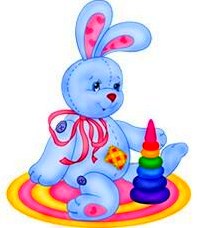 В большом двухэтажном доме жила девочка Вика. Ей было семь лет, и в этом году она пошла в первый класс. Ей там очень нравилось, ведь девочка познакомилась с новыми детьми, общалась с ними, играла. Дома Вика очень любила играть в игрушки и поэтому часто приносила их в школу, чтобы показать подружкам и поиграть со своими новыми друзьями.Каждый день Вика приходила из школы домой, кушала, делала уроки, а затем она доставала свои игрушки и начинала играть. Чего у нее на полках только не было! Мягкие игрушки, резиновые, куклы, мишки, маленькие игрушечки из киндер-сюрпризов и много других. Но особенно она любила играть в набор мягких игрушек из мультика « Тайны леса». В наборе было много лесных жителей: мишка, зайчик, олененок, лиса, волк, птицы и другие. Вика очень часто с ними играла, но была неаккуратна и зачастую бросала их на пол, небрежно складывала в ящик или очень сильно сжимала. И вот однажды случилось невероятное…Как-то раз, придя из школы, Вика решила сначала поиграть со зверятами, а потом выучить уроки. Вдруг она заслышала шаги на лестнице, девочка поспешно запихала игрушки в шкаф, не видя, что они все упали, перемешались, переплелись лапками, головы их перегнулись. В комнату вошла мама. Вика сказала, что сейчас она обязательно всё сделает и села за уроки.На следующий день мама рано разбудила Вику, хотя было воскресенье, и попросила дочку помочь, потому что сегодня к ним придут гости, Вика согласилась. Весь день она убиралась в комнате, но в шкаф с любимыми игрушками даже не заглянула. Потом накрывала на стол, и наконец, к вечеру всё было готово. В пять часов в дверь позвонили, мама открыла ее и на порог ступили гости. Это были Викины дядя и тетя, а с ними их младшая дочка Настя. Вика очень обрадовалась, так как скучала по Насте и, конечно же, потому, что ей подарили подарок. Вика открыла коробку и нашла там новую, красивую куклу, которую видела по телевизору. Она очень обрадовалась этой игрушке и пошла с Настей играть к себе в комнату, а про своих любимых зверят она и позабыла…А игрушки тем временем лежали в шкафу с грустным настроением. Ведь раньше Вика относилась к ним бережно. Ну, бывало, сожмет один раз. Но можно же потерпеть. А теперь она и не достает их из шкафа, не играет с ними. Игрушки решили убежать от Вики. Ночью, когда все спали, они, приложив немалые усилия, открыли дверь шкафа и очутились в спальне Вики. Игрушки очень обрадовались, что дверь из спальни в коридор была приоткрыта, и они выбежали на первый этаж. Окно в зале тоже было открыто, и поэтому игрушки стали поочередно прыгать во двор.Проснувшись, Вика вспомнила про свои старые игрушки, новые ей уже надоели. Открыла шкаф, а там никого нет. Девочка испугалась: куда делись игрушки? Закрывая дверь, она увидела, как на пол упал маленький листочек. Вика подняла его и прочла: «Вика, мы ушли. Ищи нас в тридесятом королевстве. Твои любимые игрушки». Вика очень удивилась: какое тридесятое королевство? Ведь оно бывает только в сказках! И потом, как это игрушки(!) могли написать записку?! Наверно, над нею кто-то подшутил. А вдруг это правда? И Вика отправилась искать друзей. Она была готова на любые испытания и трудности.Выбежав из подъезда, Вика увидела стрелку, на конце которой были нарисованы медвежонок и зайчонок. Она пошла по направлению стрелки и увидела вторую, третью… Так она дошла до высокого дерева и увидела на самой верхушке любимые игрушки: мишку и зайчонка. Девочка очень боялась высоты, но желание вернуть игрушки оказалось сильнее. Она робко уцепилась за нижнюю ветку и подтянулась, потом ухватила следующую и опять получилось! Так она долезла до верхушки, сняла зверят, положила в карманы комбинезона и стала спускаться. Оказалось, что спускаться труднее, ветки мешали, цеплялись за одежду, в некоторых местах комбинезон порвался, но девочка не обращала внимания.И вот, наконец, она внизу! Вика почувствовала, что в карманах кто-то шевелится. Что за чудо! Девочка опустила руки в карманы, вытащила игрушки и не поверила своим глазам! В лапках зверушек были картинки. У зайки рисунок с лисичкой и олененком, а у мишки — с ласточкой. Вика поняла, что рисунки говорят о том, что надо искать эти игрушки. Но где? В отчаянии она обратилась к зайчику и медвежонку:— Подскажите мне, как найти лисичку, оленёнка и ласточку? — и услышала, как медвежонок ей ответил:— Иди в заброшенный дом на краю города.Вика сначала не поверила своим ушам, а потом поняла, что с ней происходит что-то сказочное. Девочка устремилась на окраину города. Бежала долго, ноги уже не слушались, она постоянно спотыкалась. У неё уже совсем не осталось сил, девочка тащилась еле-еле, но продолжала двигаться вперёд. Но вот город остался позади. Где же этот дом? Пройдя ещё немного, она увидела огромный полуразрушенный дворец. Как же она найдёт друзей в этом большом здании? Да и входить в него было страшно!.. Но опять преодолев страх, она вошла в здание. Где же они? Может позвать их?— Лисичка, оленёнок, ласточка, где вы?!— Мы наверху. Поднимайся по лестнице, — услышала она чей — то голос…Оленёнка? Лисички? Ласточки?Девочка обошла комнату и в дальнем тёмном углу увидела деревянную лестницу. Но какая же она была старая! Некоторые ступеньки сломаны или их нет совсем. Вика осторожно ступила на первую ступеньку, на вторую… И когда уже прошла третью часть пути, раздался треск, и Вика полетела вниз, содрав до крови руки, когда пыталась зацепиться за перила.Девочка заплакала, и вдруг услышала голос:— Не плачь, Вика! Просто будь осторожнее! – это пытался её утешить зайчонок.Девочка поднялась и снова полезла наверх. Ещё два раза она срывалась, но потом всё-таки добралась до верха дома.В комнате было пыльно, всё в паутине, сломанная мебель. На карнизе подвешенный за рог висел оленёнок. Вика осмотрелась и увидела метлу, она её подняла и попыталась осторожно снять оленёнка. Получилось!!! А вот и лисичка! Бедная! Кто-то привязал её за лапку к люстре. Метла не доставала до люстры. Девочка подставила стул, поднялась — и свалилась на пол: ножка сломалась! Вика сильно ударилась, наверняка, на голове будет шишка! Что же делать? Может, стол окажется покрепче. Но какой же он тяжёлый! Еле-еле сдвинув стол на середину комнаты, девочка забралась на него и стала с помощью метлы освобождать лисичку. Метла вырвалась из рук, сильно ударив по лбу. Ну вот, теперь и синяка не миновать! Кое-как она освободила игрушку.Осталось найти ласточку. Но здесь ей повезло: птичка сидела на шкафу, правда, вся запутанная нитками. Как же долго пришлось её распутывать! Вот ласточка и свободна! А как же найти остальные игрушки?— Мишутка, зайка, вы не знаете, где остальные мои друзья? А может, знаете вы? – обратилась она к только что спасённым ею зверям и птичке. Вместо ответа они показали ей картинку, на которой девочка увидела свою комнату и свои игрушки.— Так они дома? – воскликнула Вика.— Да, — ответили ей спасённые игрушки. В рваном комбинезоне, с шишкой на голове, синяком на лбу и ободранными до крови руками бежала девочка домой, прижимая к груди игрушки. Прибежав, она зашла в комнату, и тут произошло чудо. Спасённые ею игрушки выпали из рук, вся комната залилась золотистым сиянием, и через минуту в её комнате стояли пятеро детей. Две девочки, у одной рыжие волосы, у другой – чёрные с синим отливом, и трое мальчиков: у одного большие, как у оленёнка, глаза, другой был очень упитан и неуклюж, как медвежонок, третий минуту не мог постоять на месте, как зайчик. Ребята бросились обнимать изумлённую Вику. Они рассказали, что были заколдованы, и что их могла спасти только девочка, которая любит друзей и верна им, которая готова на всё ради друзей.— А остальные игрушки? – спросила Вика.— А остальные игрушки – просто игрушки! – ответила рыжеволосая Лиза.Теперь Вика и пятеро ребят — самые верные друзья на всём свете.